Kümelenme Yatırım Ortaklığı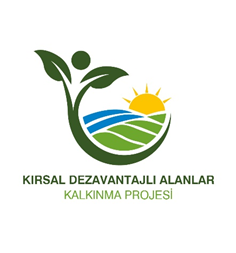 Ek-1	KYO (Bireysel Hibeler)-Başvuru FormuKIRSAL DEZAVANTAJLI ALANLAR KALKINMA PROJESİEK.1- KYO BİREYSEL HİBELER BAŞVURU FORMUUygulama YeriBütçe Özeti (KDV Hariç – TL)1. PROJE BİLGİLERİ1.1. Başvuru Sahibinin Bilgileri1.2 Yatırımın Amacı:En fazla 5 satır olarak bilgi veriniz.1.3 Yatırım Yeri:Yatırım yeri hakkında bilgi veriniz. Arazinin durumu, kiralık veya mülk olup olmadığı, hisselilik durumu, su kaynağı ve yeri vb.Arazinin mevcut durumunu anlatınız:Arazinin mülkiyet durumunu yazınız (Kendisi/hisseli vb.):Arazi yerini, ulaşım durumunu, yolunun durumunu yazınız? (Mahalle içinde mi, yolu asfalt mı?)2. PROJE BÜTÇESİBurada yapılacak her bir masrafın cinsi, miktarı ve fiyatı ile projenin toplam tutarı ayrıntılı bir şekilde tablo halinde belirtilecektir. Hibeye esas yatırım tutarı kapsamında satın alınacak girdiler, bu girdiler için ödenmesi istenilen hibe tutarları, yatırımcı katkısı tutarları ayrı ayrı belirtilecektir. Hibeye esas yatırım tutarı Hibe Kılavuzunda belirtilen limit ve oranları aşamaz. KDV Hariç Türk Lirası olarak hazırlanır. Satır sayısını gider sayısına göre arttırabilirsiniz.2.1. Hibeye Esas Yatırım Giderleri (KDV Hariç - TL)2.2. Hibe ve Yatırım Tutarları (KDV Hariç - TL)2.3. Yatırımcı Tarafından Karşılanacak Ayni/Nakdi Katkı Giderleri (KDV Hariç – TL)3. PROJENİN FAALİYET PLANIFaaliyet sayısı kadar satır ekleyebilirsiniz. Hangi ayda yapılacaksa içine X koyunuz.4. BAŞVURU SAHİBİ TARAFINDAN YAPILAN BEYANAşağıda imzası bulunan ben, başvuru sahibi ve bu projenin sorumlusu olarak;Bu başvuru formunda ve ekindeki belgelerde verdiğim bilgilerin doğru olduğunu,Başvuruda bulunduğum proje için gerekli finansman kaynaklarına, teknik donanım ve yeterliliklere sahip olduğumu,Ayni/nakdi katkı olarak belirttiğim katkıları zamanında ve tam olarak yapacağımı,Bu proje kapsamında verilecek destek dışında, faiz niteliğindeki destekler hariç, hiç bir kamu kurum ve kuruluşunun desteklerinden yararlanmayacağımı, aksi takdirde hibe desteğinden vazgeçeceğimi ve hiç bir hak talebinde bulunmayacağımı,Tüm belgeleri incelediğimi, desteklenmeye hak kazanmam halinde yatırımı Hibe Kılavuzuna, Hibe Sözleşmesine, Hibe Çağrı Kılavuzuna ve ekinde bulunan Şartnamede yazılı tüm kurallara uygun olarak yapacağımı ve yaptıracağımı,Hibe Kılavuzunda belirtilen çerçevede hibe desteğinden yararlanmama engel bir durumda olmadığımı, herhangi bir kamu kurumunda çalışan olmadığımı,  Hibeye hak kazanmam halinde sözleşme imzaladıktan sonra sözleşmemde belirtilen tarih içerisinde yatırımı tamamlayacağımı,Verilecek eğitimlere katılacağımı,Kurulum ve yetiştiricilik süresi boyunca, kullandığım malzeme, yaptığım masraf, elde ettiğim verim ve gelir hakkında yapılacak anket çalışmalarına katılacağımı, sorulacak sorulara doğru cevap vereceğimi,Ekli belgelerde verdiğim taahhütlere uyacağımı kabul ve beyan ederim.Ek BelgelerEK-1 Güncel Çiftçi Kayıt Sistemi (ÇKS) Belgesi veya hibe konusu ile ilgili TOB sistemine kayıtlı olduğunu gösteren belgeEk-2 Arazinin tapusu, arazi verasete iştirak tapulu ise en az ……… yıllık muvafakatname, kiralık ise en az ………… yıllık kira senedi (Başvuru yaparken muvafakatname veya kira senedinin noter onaylı hali istenmez. Ancak hibeye hak kazanan yatırımcıların Hibe Sözleşmesi imzalamaya çağrıldıklarında belgelerin noter onaylı suretlerini getirmeleri zorunludur. Ancak kira kontratının 5 yılın altında olan yatırımlar için noter onaylı olup olmaması İPYB’nin alacağı karar ile belirlenebilir)EK-3 Yararlanıcı Bilgi FormuEK-4 Aynı Hanede Yaşayan Bireyler Beyan Formu (AHYBBF)EK-5 Başvuru sahibinin son 6 aydır asıl ikamet yerinin Proje Bölgesinde olduğunu gösterir belge (Nüfus Müdürlüğü veya Muhtar onaylı)EK-6 Eğer başvuru sahibi hibe konusuyla ilgili bir eğitime katılmış ise, sertifika veya katılım belgesiEK-7 Eğer başvuru sahibi herhangi bir çiftçi örgütüne kayıtlı ise belgesiEK-8 Eğer aynı hanede yaşayan en az %80 oranında engelli (tam bağımlı) birey varsa, engellilik durumunu gösteren raporEK-9 Çiftçi grubu başvurusu yapılıyor ise Çiftçi Grup TaahhütnamesiEK-10 Teknik Şartname6. AYNI HANEDE YAŞAYAN BİREYLER BEYAN FORMUİkametgâhı başvuru sahibi ile aynı adreste olan tüm aile bireylerinin (çocuklar dâhil) bilgilerini eksiksiz olarak aşağıdaki tabloda doldurunuz.Başvuru Sahibinin (ikametgâh bilgileri)7. YARARLANICI BİLGİ FORMUİlçe Tarım ve Orman Müdürlüklerinin ilgili birimleri tarafından Bakanlık kayıt sistemlerine göre doldurulacaktır. (Puanlamada kullanılacağından dikkatlice doldurulmalıdır.)Sol tarafa asıl başvuru sahibinin bilgileri yazılmalıdır. Eğer dosyada bulunan ÇKS başvuru sahibine ait değilse, yani bir yakınına ait ÇKS ile başvururu yapıyorsa sağ tarafa ÇKS sahibinin bilgileri yazılmalıdır.	* Kendi malı, kiralık, hisseli vb. araziler dâhil ÇKS’ye kayıtlı tüm araziler8.TEKNİK ŞARTNAME9. İDARİ ŞARTNAMEEk-8	KYO Taahhütname-Başvuru Aşaması (Bireysel Hibeler)TAAHHÜTNAME (Gerçek Kişiler İçin)	Tarım ve Orman Bakanlığı tarafından yürütülmekte olan Kırsal Dezavantajlı Alanlar Kalkınma Projesi (KDAKP) kapsamında …………………… Hibe programına başvuru yapmış bulunmaktayım. Devlet memuru, kamu işçi veya devlet üniversitelerinde görevli öğretim elemanı olmadığımı kabul ve taahhüt ederim.YATIRIMCI(Adı-Soyadı)(Tarih)(İmza)Ek-9	KYO Taahhütname 2-Başvuru Aşaması (Bireysel Hibeler)TAAHHÜTNAME (Gerçek Kişiler İçin)	Tarım ve Orman Bakanlığı tarafından yürütülmekte olan Kırsal Dezavantajlı Alanlar Kalkınma Projesi (KDAKP) kapsamında …………………… Hibe programına başvuru yapmış bulunmaktayım. Tarafımca sağlanması gereken katkı payının (yararlanıcı katkısı) finansmanında diğer kamu kaynakları ve/veya hibelerinden yararlanmadığımı kabul ve taahhüt ederim.YATIRIMCI(Adı-Soyadı)(Tarih)(İmza)KIRSAL DEZAVANTAJLI ALANLAR KALKINMA PROJESİ2024 YILI 1. HİBE PROGRAMIKümelenme Yatırım Ortaklığı (Bireysel Hibeler)FINDIK-CEVİZ KURUTMA MAKİNESİ HİBE ÇAĞRISI KILAVUZUİl Adı		: KahramanmaraşEKK Adı		: DulkadiroğluTarih		: 08 Ocak 2024FINDIK-CEVİZ KURUTMA MAKİNESİ HİBE ÇAĞRISI KILAVUZUHibe İlan Tarihi	:	12 Şubat 2024Başvuru Başlangıç Tarihi	:    12 Şubat 2024Başvuru Bitiş Tarihi	:	01 Mart 2024Başvuru Yeri	:	Dulkadiroğlu İlçe Tarım ve Orman Müdürlüğü ile                                                      Onikişubat İlçe Tarım ve Orman MüdürlüğüGirişBu hibe çağrısı ile Kırsal Dezavantajlı Alanlar Kalkınma Projesi kapsamında Dulkadiroğlu Ekonomik Kalkınma Kümesinde ceviz yetiştiriciliği yapan üreticiler için Fındık-Fındık-Ceviz Kurutma Makinesi hibe programı uygulanacaktır.Başvurusu sonucunda desteklemeye hak kazanan yatırımcılara %70 oranında hibe ödemesi yapılacaktır. Bu hibe çağrısı kılavuzunun amacı, verilecek hibenin niteliği, başvuru sahiplerinde aranacak özellikler, hibe kullanımının şartları ve uygulama süreçleri hakkında başvuru sahiplerine, yüklenicilere ve uygulamada görevli kişilere temel bilgiler vermektir. Süreçler, görev ve sorumluluklar, haklar ve bunlara dair tanımlamalar, başvuru sahipleri tarafından anlaşılması için olabildiğince kısa ve basit anlatılmıştır. Bu nedenle doğabilecek yanlış anlamalar ve hatalı işlemlerden kaçınmak ve daha detaylı bilgi almak için, İl Tarım ve Orman Müdürlüğünde oluşturulan Kırsal Dezavantajlı Alanlar Kalkınma Projesi İl Proje Yürütme Birimi, İlçe Müdürlüklerinde ise Çiftçi Destek Ekiplerinde görevli teknik personeller ile görüşmeleri gerekmektedir.Başvuru yapmak isteyenler, Hibe Çağrı Kılavuzunu, Başvuru Formunu, Teknik ve İdari Şartname örneklerini ve bilgilendirici diğer belgeleri İlçe Tarım ve Orman Müdürlüklerinden temin edebilirler. Formların doldurulması ve başvuru belgelerinin hazırlanması başvuru sahibi tarafından yapılır.KısaltmalarKDAKP		Kırsal Dezavantajlı Alanlar Kalkınma ProjesiTOB		Tarım ve Orman BakanlığıUNDP		Birleşmiş Milletler Kalkınma ProgramıEPDB		Etüt ve Projeler Daire BaşkanlığıMPYB		Merkez Proje Yönetim BirimiİPYB		İl Proje Yönetim Birimi(Kahramanmaraş İl Tarım ve Orman Müdürlüğü)EKK		Ekonomik Kalkınma KümesiÇDE		Çiftçi Destek EkibiÇKS		Çiftçi Kayıt SistemiSGK		Sosyal Güvenlik KurumuSYP                 Stratejik Yatırım PlanıUygulama BölgesiKahramanmaraş ili Dulkadiroğlu Ekonomik Kalkınma Kümesinde yer alan Dulkadiroğlu ve Onikişubat İlçelerine bağlı mahallelerde hibeye çıkılması planlanmaktadır.Hedef GrupDulkadiroğlu EKK’sında yer alan Dulkadiroğlu ve Onikişubat ilçelerinde 10 dekar ve üzeri ceviz üreticileridir.Desteklenecek yatırımın kapsamıDetayları ekte bulunan Teknik Şartname’de belirtilen Fındık-Ceviz Kurutma Makinesi alımıHibeden faydalanacak olan yetiştiriciler değerlendirme kriterlerindeki hususlar dikkate alınarak asil ve yedek listelere göre belirlenecek olup, uygun olmayan başvurular değerlendirmeye alınmayacaktır.Başvuru sahiplerinde aranacak özelliklerBaşvuru sahiplerinin Uygulama Bölgesi ilçelerinde ikamet etmesi zorunludur. Başvuru tarihi itibariyle en az 6 (altı) aylık asli ikametinin bu ilçelerde olduğunu gösterir tarihçeli yerleşim yeri raporu istenecektir.Başvuru sahiplerinin Uygulama Bölgesi Dulkadiroğlu EKK’sinde yer alan Dulkadiroğlu ve Onikişubat ilçelerinde 2024 yılı güncel Çiftçi Kayıt Sistemi (ÇKS) kaydı olmalıdır. Başvuru sahibi çiftçi ceviz yetiştirdiğini mutlaka ÇKS kaydıyla belgelendirmelidir.Kamu çalışanları (Kadrolu veya sözleşmeli işçi, memur vs.) başvuru yapamazlar.Bireysel başvurular kabul edilecek olup, tüzel kişiler ve çiftçi örgütleri başvuru yapamaz.Satın Alma YöntemiKümelenme Yatırım Ortaklığı (KYO ) bireysel hibelerde teklif usulü, geçerli en az 3 (üç) teklif alarak yapacaklardır. Değerlendirme sonucunda uygun olan yükleniciye sipariş emri gönderilerek, sözleşme imzalanıp yatırım gerçekleştirilecektir. Başvuru dosyasında bulunması gereken belgelerKümelenme Yatırım Ortaklığı (KYO) Bireysel Hibeler Başvuru Formu (Dulkadiroğlu İlçe Tarım ve Orman Müdürlüğü ile Onikişubat İlçe Tarım ve Orman Müdürlüğünden temin edilebilir.)2024 üretim yılına ait ÇKS (ÇKS’de kira ya da kendi malı en az 10 da. ceviz bahçesi varlığı olmalıdır.) Belgesi.Başvuru sahibinin e-Devlet sisteminden alacağı son 6 aydır asıl ikamet yerinin Proje Bölgesinde olduğunu gösterir Tarihçeli Yerleşim Yeri Bilgileri Raporu.E-Devlet sisteminden alacağı SGK Hizmet Döküm Raporu.Nüfus Cüzdanı FotokopisiAynı Hanede Yaşayan Bireyler Beyan Formu (AHYBBF)Başvuru sahibi herhangi bir çiftçi örgütüne kayıtlı ise belgesi (Ziraat Odası üyeliği hariç).Eğer başvuru sahibi ile aynı hanede ikamet eden en az %80 engelli birey varsa, engellilik durumunu gösteren rapor eklenmelidir.Teknik ve İdari ŞartnameBaşvuru Sahiplerinin Dikkat Etmesi Gereken HususlarBaşvurular, ilan edilen başvuru bitiş tarihinden önce yapılmış olmalıdır. Bu tarihten sonra yapılan başvurular kabul edilmeyecektir.Başvurular şahsen yapılmalıdır. İnternet veya posta yoluyla yapılacak başvurular kabul edilmeyecektir.Aynı haneden 1 (bir) kişi başvuru yapabilir.Başvuru dosyaları 3 (üç) takım olarak hazırlanacaktır. Bir takımı İPYB’ye gönderilecek, 1 (bir) takımı Çiftçi Destek Ekiplerince muhafaza edilecektir. Dosyanın 1 (bir) takımı da başvuru sahibinde kalacaktır.Başvuru formunda ve eklerindeki bilgilerden başvuru sahibi sorumludur. Başvuru yapan yatırımcı hibeye hak kazansa dahi başvuru dosyasında bulunan belge veya bilgilerin gerçeğe aykırı olduğu tespit edilmesi halinde başvuru geçersiz sayılır.Başvuru dosyasındaki maliyet tablolarının Hibe Çağrı Kılavuzu hükümlerinde belirlenen miktarlara uymaması ve/veya tutarsız olması halinde başvuru dosyası nihai değerlendirmeye alınmaz. Bu konudaki sorumluluk başvuru sahibine aittir.Kendileriyle Hibe Sözleşmesi imzalanan yatırımcılar, satın alma aşamasında en az 3 (üç) geçerli teklif alarak, en düşük teklifi veren yüklenici firma ile Uygulama Sözleşmesi imzalarlar.Ödeme sırasında Yatırımcının vadesi geçmiş vergi borcu olmadığına ve yüklenicinin vadesi geçmiş vergi ve SGK pirim borcu olmadığına dair güncel belgeler Yatırımcı ve yüklenici bu hibe destekleme ödemesine engel yasal bir durumda olmamalıdır. Aşağıda belirtilen durumdaki yatırımcı ve yükleniciler, Hibe Desteğinden yararlandırılmazlar:İflas etmişler veya tasfiye halinde bulunan ve bu durumları nedeniyle işleri kayyum veya vasi tarafından yürütülen, konkordato ilan ederek alacaklılar ile anlaşma yapmış, faaliyetleri askıya alınmış veya bunlarla ilgili bir kovuşturmanın konusu olanlar veya meri mevzuatta öngörülen benzer durumlarda olanlar,Kesinleşmiş yargı kararı (yani temyizi mümkün olmayan bir karar) ile mesleki faaliyete ilişkin bir suçtan mahkûm olanlar,Haklarında, görevlerini ağır bir şekilde kötüye kullandıklarına dair kesinleşmiş mahkeme kararı olanlar,Sosyal sigorta primi veya vergi borcu nedeni ile haklarında haciz işlemleri devam edenler,Dolandırıcılık, yolsuzluk, herhangi bir suç veya terör örgütü ile ilişkisinden dolayı yargı süreci devam eden veya haklarında kesinleşmiş yargı kararı ile mahkûm olanlar,Herhangi bir kamu ihale prosedürüne veya diğer bir destek yardımına ilişkin yükümlülüklere uymayarak, sözleşmeyi ciddi bir şekilde ihlal ettiği tespit edilenler.SüreçBaşvuru sahibi başvurusunu ikamet ettiği İlçe Tarım ve Orman Müdürlüğüne yapar.Başvuru dosyalarının, kabul ve uygunluk kontrolünü başvuru dosyasının sunulduğu İlçe Tarım ve Orman Müdürlüğünde görevli Çiftçi Destek Ekipleri (ÇDE)’ler yapar. Eksik belge yoksa başvuruyu teslim alır ve teslim alma belgesini başvuru sahibi ile karşılıklı imzalayarak bir nüshasını başvuru sahibine verir. Eksiksiz başvuru dosyalarının 1 (bir) nüshasını İl Proje Yönetim Birimine (İPYB) gönderirler.İlçe Tarım ve Orman Müdürlüğü tarafından İPYB’ye gönderilen dosyalar, İPYB tarafından 10 (on) gün içerisinde değerlendirilir. İPYB, KYO projelerini öncelikli olarak başvuru evraklarının ve başvuru sahibinin uygunluğu açısından değerlendirir. İPYB değerlendirmesini “başvuru sahibinin uygunluğu” başlığı altında belirtilen kıstaslara göre yapar. Başvuruların teknik açıdan değerlendirilmesi ve incelenmesi, başvurulan yatırım konusunun uygulama planlarında belirtilen yatırımın amacı, tanımlanan faaliyete uygunluğu ve belirtilen teknik özellikleri taşıyıp taşımadığına göre yapılır. Uygun bulunan projeler için puanlama yapılır. En yüksek puandan başlayarak, planlanan sayıda asıl ve yedek yatırımcı belirlenir. Puanların eşitliği halinde, puanı eşit olanlar arasında, sırasıyla, kadın yatırımcılara, daha genç yatırımcılara ve maliyeti daha düşük yatırımlara öncelik verilerek yeniden sıralama yapılır. Hak sahibi olabilmek için puanın 50 (elli) veya üzeri olma şartı vardır.İPYB ise başvuru dosyalarının uygunluk kontrolünü tekrarlar, nihai değerlendirmeyi yaparak asıl ve yedek listeleri belirler. Değerlendirme raporu ile birlikte belirlenen asil ve yedek listeler MPYB’ye onaylanmak üzere gönderilir. Başvuru dosyaları talep edilmediği sürece MPYB’ye gönderilmez. Uygun görülen listeler (IFAD onayı gerekiyor ise IFAD onayı alındıktan sonra) sonuçların ilan edilmesi için İl Müdürlüklerine resmi yazı ile gönderilir.Asıl ve yedek yatırımcıların listesi İl ve İlçe Müdürlüğü tarafından panolarda ve internet sitesinde 10 (on) gün süreyle ilan edilir. Asıl yatırımcılardan nihai sonuçların yayınlandığı tarihten itibaren 20 (yirmi) takvim günü (son günü resmi tatil gününe denk gelmesi durumunda bir sonraki iş günü dikkate alınır) içerisinde sözleşme imzalamayan yatırımcıların yerine sırasıyla yedek yatırımcılar çağırılır.Yatırımcı, başvuru konusuna göre işi yapacak olan yüklenicilere Teklife Davet Formu göndererek geçerli 3 (üç) teklif alır. Teklifleri değerlendirdikten sonra uygun teklif veren yükleniciye Sipariş Formu gönderir. Yatırımcı ve yüklenici arasında Uygulama Sözleşmesi imzalanır.Yükleniciler, Uygulama Sözleşmesinin ekinde verilen teknik şartnameye uygun olarak hibe sözleşmesinin imzalanmasından itibaren en geç 30 (otuz) takvim gününde işi tamamlar.Yatırımcı, Uygulama Sözleşmesine bağlanan ve kendi katkısı olan tutarı ve vergi tutarlarını (KDV ve varsa ÖTV) yüklenicilerin banka hesabına yatırır. Yatırımcı ve yükleniciler arasındaki sözleşmelere göre yatırımcının yükleniciye yaptığı ödemeler (Uygulama Sözleşmesinden sonra olmak kaydıyla) banka dekontu ile belgelendirilmek zorundadır. Yatırımcı üzerine düşen tutarı sözleşme süresi içerisinde kalmak koşulu ile yüklenicilerin hesabına farklı tarihlerde yatırabilir.İşin tamamlanmasının ardından yatırımcı ile yükleniciler arasında Teslim Tesellüm Belgesi düzenlenir. Teslim Tesellüm Belgesinde “aralarında alacak verecek ilişkisi kalmamıştır” ibaresi mutlaka yer alacaktır.Yapılan iş yükleniciler tarafından faturalandırılır (Fatura tarihi mutlaka yatırımcı ile yüklenici arasında düzenlenen teslim tesellüm tarihinden sonra olmalıdır).Yatırımcı, İPYB/ÇDE’leri ekinde Teslim Tesellüm Belgesi olan bir dilekçe ile işin tamamlandığı konusunda bilgilendirir. İPYB/ÇDE yatırımcı tarafından bilgilendirildikten sonra 7 (yedi) gün içerisinde bizzat İPYB ya da ÇDE’ler aracılığı ile yatırımların hibe uygulama planında belirtilen teknik özelliklere göre yapılıp yapılmadığını tespit eder. Girdi Alımları ve Tesis Tespit Tutanağını hazırlayarak imzalar.Yatırımcı Ödeme Talep Dilekçesini ve eklerini düzenleyerek İPYB’ye sunulmak üzere ilgili Çiftçi Destek Ekibine teslim eder.Çiftçi Destek Ekibi kendisine ulaşan ödeme talep dilekçelerini ve eklerini 5 (beş) gün içerisinde İPYB’ye gönderir. İPYB, Ödeme Talep Dilekçesini ve eklerini inceler. Eksiksiz olan ödeme talepleri Ödeme İcmal Tablosuna işlenir. Tüm belgeler Ödeme İcmal Tablosu ile birlikte MPYB’ye gönderilir.MPYB’nin incelemesinden sonra, asıl belgeler elektronik ortamda, Birleşmiş Milletler Kalkınma Programı (UNDP)’na gönderilir.UNDP’ye ulaşan ödeme belgeleri gözden geçirildikten sonra en geç 30 (otuz) gün içinde ödenir.KIRSAL DEZAVANTAJLI ALANLAR KALKINMA PROJESİ2024 YILI 1. HİBE PROGRAMIKümelenme Yatırım Ortaklığı (Bireysel Hibeler)FINDIK- CEVİZ KURUTMA MAKİNESİ TEKNİK ve İDARİ ŞARTNAMEİl Adı		: KahramanmaraşEKK Adı		: DulkadiroğluTarih		: 08 Ocak 2024FINDIK-CEVİZ KURUTMA MAKİNESİİDARİ ŞARTNAMEFındık-ceviz kurutma makinesi teminini Yükleniciler tarafından gerçekleştirecektir.Makinenin teslimatı sözleşmeden sonra 3 ay içerisinde yapılacaktır.Yükleniciler Fındık-ceviz kurutma makinesinin lojistiğini yararlanıcının belirteceği yere sağlamakla sorumludurlar. Makine Yatırımcının kullanacağı yere teslim edilecektir.Alınan makine ve ekipmanların tümünün gerekli standartlara ve teknik şartnameye uygun olması, montajlanması ve ayarlanması yüklenici firmanın sorumluluğu altındadır.Fındık-Ceviz kurutma makinesi yüklenici tarafından çalışır halde anahtar teslimi olarak yatırımcıya verilecektir.Makinenin dış gövdesine İdare tarafından belirlenecek tasarım sticker baskı yapılmış olarak teslim edilecektir.Fındık-Ceviz Kurutma Makinesi kullanım eğitimi yüklenici firma tarafından yatırımcıya verilecektir.Makine ekipman temininde kargo veya benzer aracı nakil unsurları ile yapılan gönderimler sırasında oluşabilecek zarar ve ziyan yükleniciye aittir.FINDIK-CEVİZ KURUTMA MAKİNESİTEKNİK ŞARTNAMEBu teknik şartname KDAKP kapsamında Fındık- Kurutma Makinesi alımı için kullanılacaktır.Genel ÖzellikleriFındık-Ceviz Kurutma Makinesi silo hacmi en az 5000 litre olmalıdır.Kurutma kapasitesi en az 1.8-2.2 ton olmalıdır. Kurutmayı 30-35 saat aralığında yapabilmelidirElektrik, katı yakıt veya LPG ile çalışabilir olmalıdır.Makine ürün nem seviyesini saatte en az %1 oranında düşürebilme kapasitesine sahip olmalıdır.Isı kontrol özelliğine sahip olmalıdır.Helezonlu otomasyon özelliğine sahip olmalıdır.Nakliyesi ve yer değiştirme kolaylığı için tekerlekleri olmalıdır. Çalışma PrensibiCevizler kurutma makinesi içerisinde helezon sayesinde kurutma süresince hareket eder ve silonun altından yüksek basınçlı sıcak hava girişi olur. Bu havanın sıcak değerini yönetici pano silonun iç sıcaklığına göre otomatik olarak yönetir ve enerji tüketimini minimum düzeyde tutar.Makine tam otomatik olarak çalışmalıdır. Cihaz sıcaklık, zaman, helezon ayarları yaparak tüm süreci otomatik olarak yönetecektir. Teknik ÖzelliklerAğırlık	600-800 KgÇalışma sistemi	Elektrik veya LPG veya katı yakıt Isıtmalı + Helezonlu +  Fanlı +Hassas Sıcaklık AyarlıGövde Yapısı	Tamamen Çelik Konstrüksiyon Yapıdan Meydana Gelmelidir.Helezon Motor Gücü	0,9-1,4 KwFan Motor Gücü 	09-1,4 KwÇalışma voltajı	220 VoltGaranti Süresi ve EğitimEn az 2 (iki) yıl garantili olmalıdır.Parça tedarik garantisi en az 5  (beş) yıl olmalıdır.Yüklenici montaj sonrası makineyi kullanma eğitimi vermelidir. Satın alma aşamasında yatırımcının yükleniciden isteyeceği belgeler:  Garanti Belgesi Satış Sonrası Hizmet Yeterlilik Belgesi (Yetkili Servis Belgesi) veya TSE Hizmet Yeterlilik Belgesi veya yüklenici/tedarikçi firmanın vereceği hizmet yeterlilik taahhüdü Türkçe Bakım ve Kullanma KılavuzuBaşvuru Sahibinin Adı SoyadıHibe Konusu………………………….………………………….Başvuru Türü[  ] Bireysel[  ] Çiftçi grubuBaşvuru Tarihi……./…../…..…..   (gg/aa/yyyy)……./…../…..…..   (gg/aa/yyyy)Evrak Kayıt NoBireysel Başvuru Numarası……./01/…………../…………..Grup Başvuru NumarasıİlçeMahalleAda/Parsel NoKurulacak Alan (m2)Toplam Yatırım TutarıA = B + FKDV Hariç TLHibeye Esas Yatırım TutarıBKDV Hariç TLHibe Oranı (%)CBireysel başvurular için %70, Çiftçi grupları için %75’dir.Talep Edilen Hibe TutarıD = B x C%KDV Hariç TLYatırımcı KatkısıE = B - DKDV Hariç TLAyni/Nakdi Katkı TutarıF = A - BKDV Hariç TLAdı SoyadıT.C. Kimlik NumarasıTelefon Numarasıİl / İlçe / MahallePosta AdresiMaliyet KalemiMiktarBirimBirim FiyatTutarToplamToplamToplamToplamHibeye Esas Yatırım TutarıHibe TutarıBaşvuru türüne göre %70 Hibeye Esas Yatırım TutarıYatırımcı KatkısıBaşvuru türüne göre %30 Ayni/Nakdi Katkı TutarıAyni/Nakdi Katkı TutarıVarsa ayrıca yapılan katkılarToplamToplamToplam tutarGiderin CinsiGenel ÖzellikleriMiktarıBirim FiyatıTutarıToplamToplamToplamToplamSNYapılacak faaliyetAylarAylarAylarAylarAylarAylarAylarAylarAylarAylarAylarAylarSNYapılacak faaliyet12345678910111212345678910Adı Soyadı/UnvanıTarihİmzası…../…../……….Adı SoyadıT.C. Kimlik No Cinsiyeti(    ) Erkek -  (  ) KadınDoğum Tarihi İl/İlçeMahalle Cadde/SokakKapı NoT.C. Kimlik NoAdı SoyadıDoğum Tarihi (Gün/Ay/Yıl)Cinsiyeti(ilk satıra başvuru sahibi bilgilerini yazınız)(ilk satıra başvuru sahibi bilgilerini yazınız)(ilk satıra başvuru sahibi bilgilerini yazınız)(ilk satıra başvuru sahibi bilgilerini yazınız)123456Kendimin ve yukarıda listelenen tüm bireylerin bilgilerinin eksiksiz ve doğru olarak yazıldığını, belirtilen adreste en az 6 aydır ikamet ettiğimi beyan ederim.Başvuru sahibinin ve yukarıda listelenen tüm bireylerin bilgilerinin eksiksiz ve doğru yazıldığını, başvuru sahibinin en az 6 aydır belirtilen adreste ikamet ettiğini teyit ederim.Başvuru SahibiTarih …../…../……….Adı SoyadıİmzaMahalle MuhtarıTarih …../…../……….Adı Soyadıİmza/MühürBaşvuru SahibininBaşvuru SahibininÇKS SahibininÇKS SahibininAdı SoyadıAdı SoyadıT.C. Kimlik NoT.C. Kimlik NoCinsiyeti[ ] KadınCinsiyeti[ ] Erkek - [ ] KadınDoğum Tarihi….. / ….. / ……….Doğum Tarihi….. / ….. / ……….HBS KaydıHBS KaydıHBS KaydıHBS Kaydı[  ] HBS kaydı yoktur.[  ] HBS kaydı vardır, hayvanı yoktur.[  ] HBS kaydı vardır, hayvan sayıları yazılmıştır;[  ] HBS kaydı yoktur.[  ] HBS kaydı vardır, hayvanı yoktur.[  ] HBS kaydı vardır, hayvan sayıları yazılmıştır;[  ] HBS kaydı yoktur.[  ] HBS kaydı vardır, hayvanı yoktur.[  ] HBS kaydı vardır, hayvan sayıları yazılmıştır;[  ] HBS kaydı yoktur.[  ] HBS kaydı vardır, hayvanı yoktur.[  ] HBS kaydı vardır, hayvan sayıları yazılmıştır;SığırSığırKoyunKoyunKeçiKeçiDiğerDiğerHBS GörevlisiAdı Soyadı/İmzasıTarih ….. / ….. / ……….HBS GörevlisiAdı Soyadı/İmzasıTarih ….. / ….. / ……….HBS GörevlisiAdı Soyadı/İmzasıTarih ….. / ….. / ……….HBS GörevlisiAdı Soyadı/İmzasıTarih ….. / ….. / ……….ÇKS’ye kayıtlı arazi varlığı (da)ÇKS’ye kayıtlı arazi varlığı (da)ÇKS’ye kayıtlı arazi varlığı (da)ÇKS’ye kayıtlı arazi varlığı (da)Tümü*Tümü*ÇKS GörevlisiAdı Soyadı/İmzasıTarih ….. / ….. / ……….ÇKS GörevlisiAdı Soyadı/İmzasıTarih ….. / ….. / ……….ÇKS GörevlisiAdı Soyadı/İmzasıTarih ….. / ….. / ……….ÇKS GörevlisiAdı Soyadı/İmzasıTarih ….. / ….. / ……….